v 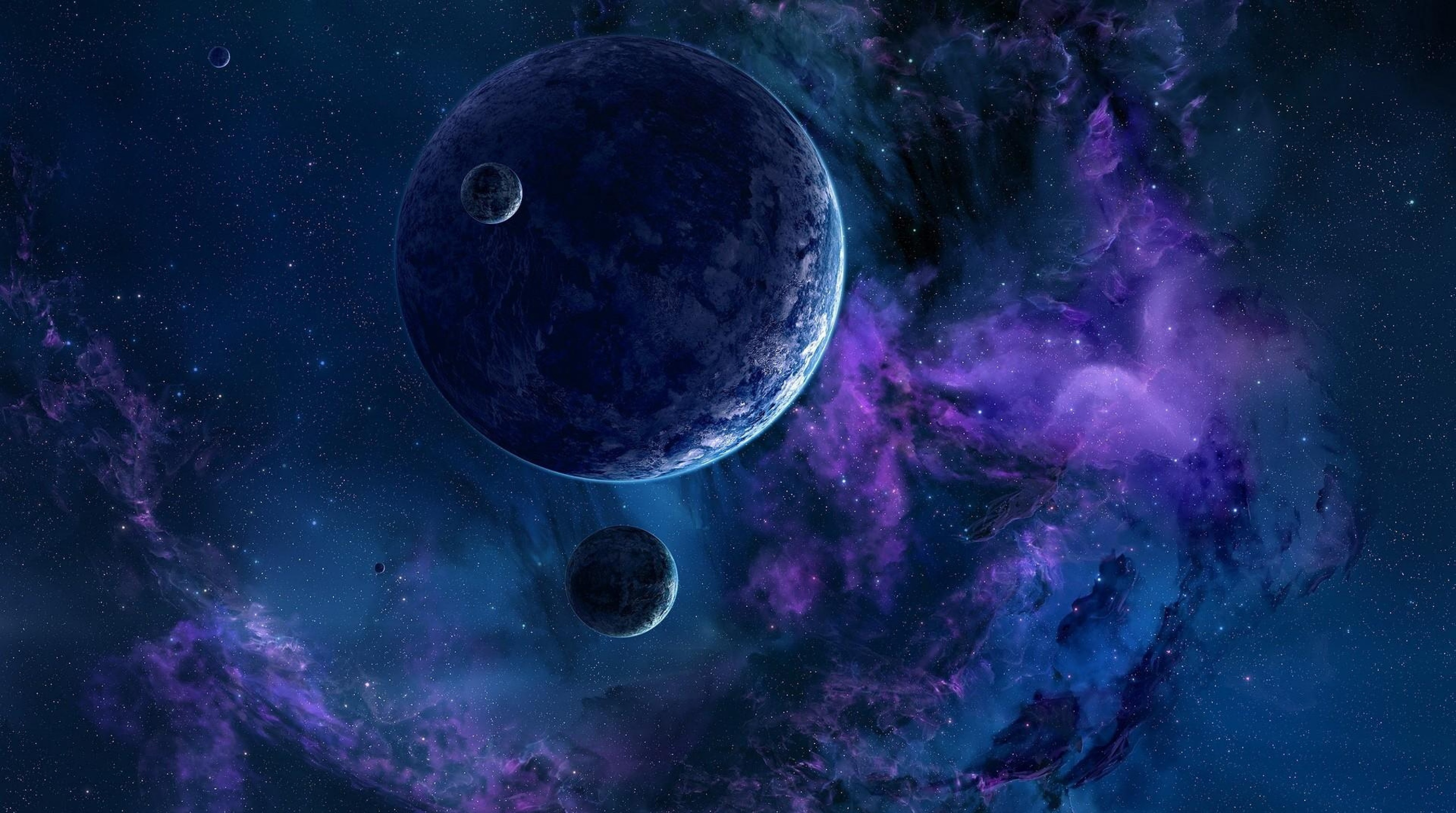 PředmětUčivoDomácí úkolyČeský jazykProcvičujeme všechna vyjmenovaná slova.  Určujeme pád, číslo a rod.Umíme základní skladební dvojice. Věta, souvětí. Poznáme slovesa. Učíme se poznávat příslovce,částice a citoslovce.MatematikaPočítáme do 1000. Procvičujeme malou násobilku Opakujeme sčítaní a odčítání pod sebou, zaokrouhlování na desítky,slovní úlohy ,počítání do 100,přímka,polopřímka, úsečka. Geometrická tělesa. Konstrukce trojúhelníku. Čtyřúhelník a mnohoúhelníky. Kruh,kružnice.Souměrnost.Průsečík přímek.PrvoukaŽivá příroda-člověk, zdravá strava.OstatníV dubnu nás čekají konzultace. Proběhnou v pondělí 24.4. a ve čtvrtek 27.4. opět ve třídě 4.A. U vrátnice bude opět rozpis časů. Budu se moc těšit. Přeji krásné Velikonoce..V dubnu nás čekají konzultace. Proběhnou v pondělí 24.4. a ve čtvrtek 27.4. opět ve třídě 4.A. U vrátnice bude opět rozpis časů. Budu se moc těšit. Přeji krásné Velikonoce..